     13/9/21Dear Parents and Carers,Stockwell Primary School will be taking part in this year’s Jeans for Genes Day on Friday 17th 2021. 1 in 25 children has a genetic disorder that makes their life very difficult. That’s like one in every class. By wearing our jeans and donating, we will change the lives of these children.All children and staff are invited to wear their jeans on Friday 17th September. We’d like everyone to take part so please encourage your child to come into school on the day wearing their jeans and with a £1 donation.Jeans for Genes Day have a series of powerful 5 minute films to explain how your child’s donation will make a difference. Each film provides a compelling and personal insight, introducing some amazing children living with genetic disorders, sharing first-hand what life is like with their condition. Please visit jeansforgenes.org/schools for more information and to view these films.If you’d like to find out more about how your support will help, please visit their website at jeansforgenes.org Thanks                                                                                                             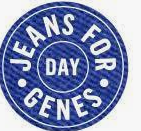 Mrs AkinmadeAssistant Headteacher                                                                         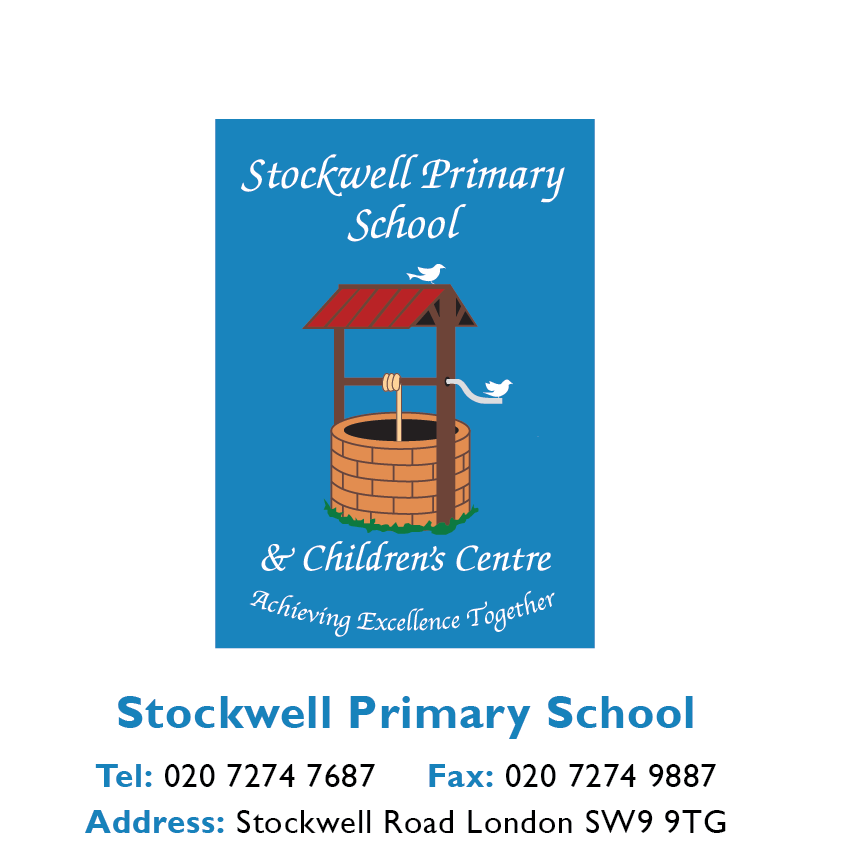 